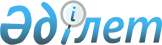 Об утверждении размеров ставок платы за пользование водными ресурсами из поверхностных источников
					
			Утративший силу
			
			
		
					Решение Актюбинского областного Маслихата от 26 марта 2008 года N 52. Зарегистрировано Департаментом юстиции Актюбинской области 4 апреля 2008 года за N 3240. Утратило силу решением Актюбинского областного маслихата от 21 декабря 2009 года № 235      Сноска. Утратило силу решением Актюбинского областного маслихата от 21.12.2009 № 235.       

В соответствии с подпунктом 5) статьи 38 Водного Кодекса Республики Казахстан и пунктом 1 статьи 454 Кодекса Республики Казахстан "О налогах и других обязательных платежах в бюджет" (Налоговый кодекс) областной маслихат РЕШАЕТ: 

      1. Утвердить размеры ставок платы за пользование водными ресурсами из поверхностных источников, согласно приложению.  

      2. ГУ "Департамент природных ресурсов и регулирования природопользования Актюбинской области", акимам районов и г.Актобе довести размеры ставок за пользование водными ресурсами из поверхностных источников до сведения плательщиков и привести ранее принятые нормативные правовые акты в соответствие с настоящим решением.       

3. Считать утратившим силу решение областного маслихата от 4 апреля 2007 года N 343 "Об утверждении размеров ставок платы за пользование" водными ресурсами из поверхностных источников на 2007 год», зарегистрированное в департаменте юстиции Актюбинской области 19 апреля 2007 года N 3203. 

      4. Настоящее решение вводится в действие по истечении десяти календарных дней со дня официального опубликования.        Председатель сессии           Секретарь 

       областного маслихата         областного маслихата 

        К.ЖУМАБАЕВ                   А.ЕСЕРКЕПОВ 

Приложение 

к решению областного 

маслихата от 26 марта 

2008 года N 52 РАЗМЕР 

ставок платы за пользование водными ресурсами 

из поверхностных источников 

Бассейн рек Уил, Сагиз, Эмба, Илек, Каргалы, Урал   Бассейн рек Иргиз, Тургай 
					© 2012. РГП на ПХВ «Институт законодательства и правовой информации Республики Казахстан» Министерства юстиции Республики Казахстан
				N 

п/пВид специального 

водопользования Ед. изм.Нормативы 

платы (ставка)1 Жилищно-эксплуатационные и коммунальные услуги тиын/куб.м 5,28 2 Промышленность, включая тепло - энергетику тиын/куб.м 14,99 3 Сельское хозяйство тиын/куб.м 4,23 4 Прудовые хозяйства, осуществляющие забор из водных источников   тиын/куб.м 4,11 5 Рыбное  хозяйство, потребители, производящие отлов рыбы на водных источниках тенге/ тонна 106,26 6 Гидроэнергетика тиын/квт. 

час 1,32 7 Водный транспорт тиын/т.км 0,53 N 

п /п Вид специального 

водопользования Ед. изм. Нормативы 

платы 

(ставка) 1 Жилищно-эксплуатационные  и коммунальные услуги тиын/куб.м 4,41 2 Промышленность, включая  тепло-энергетику тиын/куб.м 12,69 3 Сельское хозяйство тиын/куб.м 3,53 4 Прудовые хозяйства, осуществляющие забор  из  водных  источников   тиын/куб.м   3,53 5 Рыбное хозяйство, потребители, производящие отлов рыбы на водных источниках   тенге/ тонна   90,21 6 Гидроэнергетика тиын/квт. 

час - 7 Водный транспорт тиын/т.км - 